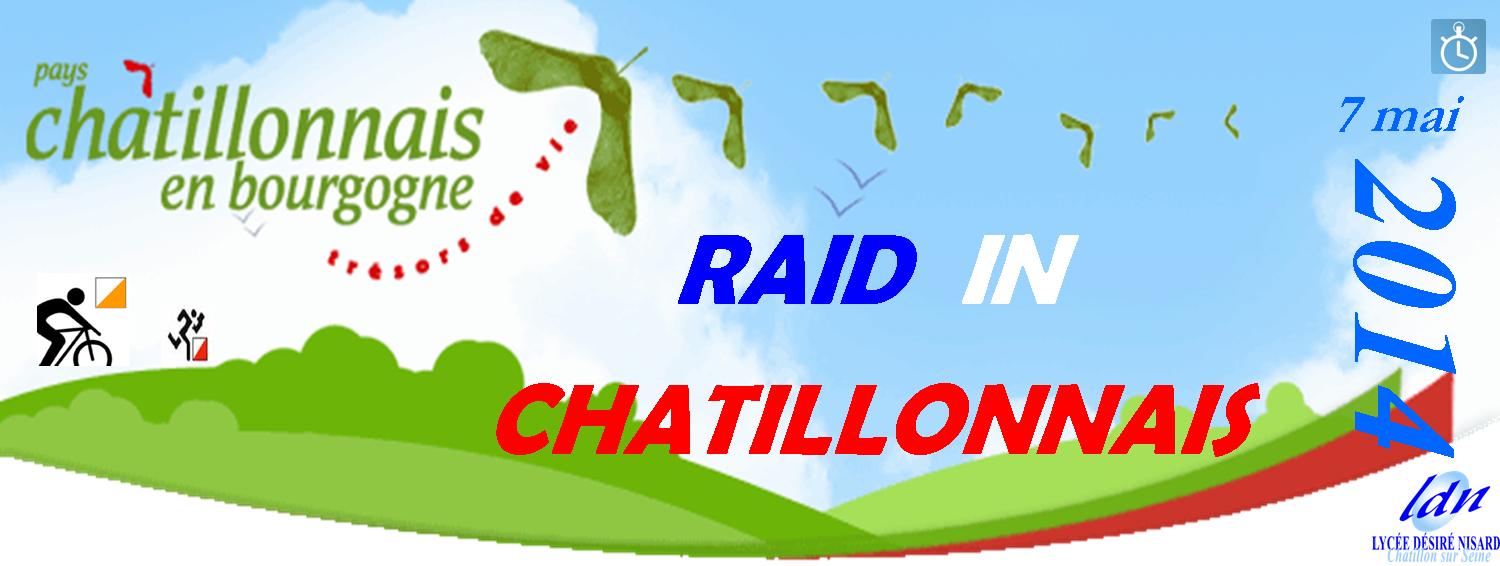 ROAD BOOK« Celui-ci doit toujours être avec vous, c’est votre guide ! »Numéro d’urgence : 112Numéro de l’organisation :RATTON Franck 	06.72.14.79.45PICKAERTS Philippe	06.72.41.42.85CAILLOT Julien 		06.63.02.67.55DEZERT Marie Annick 	06.15.10.10.87 (Rég. UNSS)Numéro des secouristes de l’organisation :NOTTELET Gérard	06.15.67.99.99 (médecin)Section 1  –  TRAIL SUIVI D’ITINERAIRE JALONNERemarque :Carte IGN  –  Echelle 1/250000Deux balises sur votre itinéraire à poinçonner – Ordre imposéAttention, porte horaire au CP1 à 10h155’ de pénalités par minute de dépassementMatériel obligatoire : liste type  sauf  VTT – Casque – Chaussures de VTTSection 2  –  COURSE D’ORIENTATIONRemarque :Carte IOF  –  Echelle 1/5500L’équipe se divise en 2 groupes de 2 personnes  -  2 cartes  -  2 cartons de contrôleOrdre libre – Le retour des 4 coéquipiers doit se faire ensemble dans la zone d’arrivée.40’ Maxi pour tous5’ de pénalités par minute de dépassementRespecter les zones interdites sur la carteMatériel obligatoire : liste type sauf  VTT – Casque – Chaussures de VTTSection 3  –  TRAIL SUIVI D’ITINERAIRERemarque :La circulation n’est pas fermée, vous n’êtes pas prioritaireCarte IGN  –  Echelle 1/250000Attention, porte horaire au CP2 à 11h305’ de pénalités par minute de dépassementMatériel obligatoire : liste type sauf  VTT – Casque – Chaussures de VTTSection 4  –  VTT ORIENTATIONRemarque :La circulation n’est pas fermée, vous n’êtes pas prioritairesCarte IGN  –  Echelle 1/250000Ordre libre  -  RD101, RD101B, RD29, RD16, Routes forestières interdites (sauf secteurs prévus)Certaines descentes peuvent être dangereuses, soyez prudentsAttention, Porte horaire au CP3 à 12h15, Porte horaire au CP4 à 13h15. Après 13h15 pas de départ sur la fin de la section. Vous partez sur un itinéraire de liaison VTT pour rejoindre la Section 6.Porte horaire au CP5 à 13h45.Après 13h45 pas de départ sur la section 5. Vous partez directement sur la Section 6.5’ de pénalités par minute de dépassementMatériel obligatoire : liste typeSection 5  –  TRAIL ORIENTATIONRemarque :La circulation n’est pas fermée, vous n’êtes pas prioritairesCarte IGN  –  Echelle 1/10000Ordre libreCertaines descentes peuvent être dangereuses, soyez prudentsAttention, porte horaire au CP6 après avoir réaliser la section 5 à 14h155’ de pénalités par minute de dépassementMatériel obligatoire : liste typeSection 6  –  VTT ORIENTATIONPour vous rendre au départ de la section, vous devez suivre la route Mathey (cf. carte de la section 5) au départ de l’Abbaye, jusqu’au Monument Mathey (point de départ de la section). Le temps n’est pas neutralisé.Remarque :La circulation n’est pas fermée, vous n’êtes pas prioritairesCarte IGN  –  Echelle 1/250000Ordre libre  -  Routes forestières interdites (sauf secteurs prévus)Certaines descentes peuvent être dangereuses, soyez prudentsAttention, Porte horaire au CP7 à 15h30, Après 15h30 pas de départ sur la section 7. Vous partez directement sur la Section 8.5’ de pénalités par minute de dépassementMatériel obligatoire : liste typeSection 7  –  COURSE D’ORIENTATIONRemarque :Carte IOF  –  Echelle 1/5000L’équipe se divise en 2 groupes de 2 personnes  -  2 cartes  -  2 cartons de contrôleOrdre libre 40’ Maxi pour tous5’ de pénalités par minute de dépassementRespecter les zones interdites sur la carteMatériel obligatoire : liste typeSection 8  –  VTT SUIVI D’ITINERAIRE avec balises sauvagesRemarque :La circulation n’est pas fermée, vous n’êtes pas prioritairesCarte IGN  –  Echelle 1/250000Ordre libre  -  Routes forestières interdites (sauf secteurs prévus)Certaines descentes peuvent être dangereuses, soyez prudentsAttention, Porte horaire au CP8 à 17h00, 5’ de pénalités par minute de dépassement au-delà de 17h00.Matériel obligatoire : liste typeDistanceDénivelé + / -Estimation durée1.7 km114 m + / 18 m -10’ à 15’BalisesNuméroPostesDéfinitionPénalitésPorte horaireCPODépart en Masse10h00631Edifice30’642Source30’CP1Zone Départ CO10h15DistanceDénivelé + / -Estimation durée20’ à 30’BalisesNuméroPostesDéfinitionPénalitésPorte horaireCP11013Départ CO30’10h1516 Balises (valeur 15’/balise)16 Balises (valeur 15’/balise)16 Balises (valeur 15’/balise)16 Balises (valeur 15’/balise)16 Balises (valeur 15’/balise)16 Balises (valeur 15’/balise)CP1Fin CODistanceDénivelé + / -Estimation durée2.7 km54 m + / 133 m -15’ à 20’BalisesNuméroPostesDéfinitionPénalitésPorte horaireCP1Départ TrailCP21074Parc VTT30’11h30DistanceDénivelé + / -Estimation durée18.3 km405 m + / 378 m -1h20 à 1h50BalisesNuméroPostesDéfinitionPénalitésPorte horaireCP2102Départ VTT11h30655Jonction de sentiers1h666Limite de végétation30’CP31027Mairie30’12h15678Jonction de sentiers1h30689Jonction de sentiers1h306910Cabane de chasse30’7011Affût de chasse30’7112Maison forestière1h7213Jonction de sentiers2hCP410314Jonction Route 30’13h157315Rochers – Petite falaise2hCP510416Devant Edifice30’13h45DistanceDénivelé + / -Estimation durée2.7 km133 m + / 132 m -20’ à 30’BalisesNuméroPostesDéfinitionPénalitésPorte horaireCP5Départ Trail13h457417Jonction de sentiers1h7518Vanne30’7619Butte30’8220Angle de clôture2hCP610521Parking Edifice30’14h15DistanceDénivelé + / -Estimation durée10.9 km251 m + / 275 m -50’ à 1h15BalisesNuméroPostesDéfinitionPénalitésPorte horaireCP6Départ VTT14h157722Jonction de sentiers30’7823Vanne – Retenue d’eau2h7924Jonction de sentiers2h8025Jonction de sentiers - Parking2h8126Jonction de sentiers30’CP710627Parking30’15h30DistanceDénivelé + / -Estimation durée20’ à 30’BalisesNuméroPostesDéfinitionPénalitésPorte horaireCP7Départ CO15h3016 Balises (valeur 15’/balise)16 Balises (valeur 15’/balise)16 Balises (valeur 15’/balise)16 Balises (valeur 15’/balise)16 Balises (valeur 15’/balise)16 Balises (valeur 15’/balise)CP7Arrivée CODistanceDénivelé + / -Estimation durée10.2 km132 m + / 106 m -40’ à 50’BalisesNuméroPostesDéfinitionPénalitésPorte horaireCP7Départ VTT83ABanc – Zone de Pique Nique30’84BCabane de Chasse30’85CCarrière30’CP8Parking17h00